Supplementary Online ContentPerkovic V, et al. Effects of linagliptin on cardiovascular and kidney outcomes in people with normal and reduced kidney function: secondary analysis of the CARMELINA randomized trialA. Adjudicated kidney outcomes in CARMELINA – definitions and proceduresDefintions and procedures for adjudication of: 1) Renal death, 2) Sustained ESKD, 3) Sustained decrease of eGFR of 40% or more and 4) Sustained decrease of eGFR of 50% or more1) Renal deathThe following events was classified as Renal death, i.e., when they satisfied the followingcriteria:1. The patient dies,AND2. Renal replacement therapy (RRT) has not been initiated (although clinically indicated,e.g. death due to progressive kidney failure occurs before RRT can be introduced.3. RRT has been discontinued due to patient withdrawal:a. The patient refuses RRT or withdraws from chronic RRT, e.g. the caring physicianand the patient (or legal representative) decide to withhold the regular course ofchronic RRT,ANDb. There is no other likely cause of deathIf RRT is not provided, for instance, due to terminal cancer then cause of death is cancer andnot renal death since the more proximal cause of death is cancer and not withdrawal.Similarly, if someone dies after refusing RRT due to trauma then renal death cannot bediagnosed. If RRT is discontinued due to hemodynamic instability (such as Heart Failure),then cause of death is cardiovascular and not renal.2) Sustained ESKDAt the time of developing this charter, there were no universally-accepted guidelines that clearly define the clinical onset of ESKD. Therefore, the definitions outlined below served to identify and establish events as ESKD:Transplantation will be classified as ESKD when the patient undergoes kidney transplantation.Peritoneal dialysis or hemodialysis, is necessary for at least 30 days and not known to recover at 90 days. At the termination of the trial, 30 days of RRT without reasonable chance of renal recovery will be taken as evidence of ESKD.RRT may be indicated for symptomatic uremia (eGFR <15 + symptoms) or asymptomatic advanced uremia (eGFR <10) but RRT may not be available or affordable or the subject may not elect RRT. In such instances ESKD will be diagnosed even without initiation of RRT. If these conditions are not met, the treating nephrologist must provide documentation for the need for RRT. If at a visit after 30 days if the condition is documented, ESKD is diagnosed. The date of onset of ESKD is the date of start of RRT if applicable or when the condition was first documented in the clinical database.If an event is classified as ESKD by the CECR and subsequently the patient elects to withdraw from RRT without demonstrating a recovery in eGFR or signs and symptoms, the CECR decision should not be rescinded.When a regular course of RRT has not been documented for 60 days or more, questions may arise regarding whether the event was acute or chronic in nature. If a subject is unable to continue for 60 or more days after initiating chronic RRT due to receiving a renal transplant or the subject dying the event will be classified as ESKD, and the date when RRT was initiated will be considered the date of the event.3) Sustained decrease of eGFR of 40% or more For the purposes of this adjudication, sustained decrease in eGFR of 40% or higher (i.e., equal to 40% and above but less than 50%) from baseline (Randomization Visit) is defined by evidence of at least two or more consecutive laboratory assessments demonstrating the decrease and by decrease of eGFR to below 60 ml/min. The confirmatory sample is expected to be collected within 4-8 weeks from the initial assessment showing decrease of 40%. However, if the only confirmatory assessment is outside of the window, it will be accepted by CECR and used for decision making.CECR will only adjudicate positively cases with no confirmatory assessment when: decrease happened at trial end ordue to patient’s death after the initial decrease4) Sustained decrease of eGFR of 50% or moreFor the purposes of this adjudication, sustained decrease in eGFR of 50% or higher (i.e., equal to 50% and above) from baseline (Randomization Visit) is defined by evidence of at least two or more consecutive laboratory assessments demonstrating the decrease and by decrease of eGFR to below 60 ml/min. The confirmatory sample is expected to be collected within 4-8 weeks from the initial assessment showing decrease of 50%. However, if the only confirmatory assessment is outside of the window, it will be accepted by CECR and used for decision making.CECR will only adjudicate positively cases with no confirmatory assessment when:decrease happened at trial end ordue to patient’s death after the initial decreaseSection B. Table B1. List of presented kidney outcomes according to being pre-or post-hoc defined. Section C. Table C1 Baseline characteristics (n [%], mean [SD] unless otherwise stated) by GFR categories <60 and ≥60 ml/min/1.73m2Section D. Trial metrics by renal functionTable D1. Observation and treatment times (years), and retention metrics, by randomized treatment groups and renal function (based on MDRD formula [ml/min/1.73m2]).Lina; linagliptin, PBO; placebo, IQR; 1st quartile , 3rd quartile, 3P-MACE; CV death, non-fatal myocardial infarction, or non-fatal stroke.Section E. Figure E1. Placebo-group incidence rates for cardiovascular, heart-failure hospitalization (HHF) and renal outcomes by eGFR categories <30 (G≥4), 30-45 (G3b), 45-60 (G3a) and ≥60 (G≤2) ml/min/1.73m2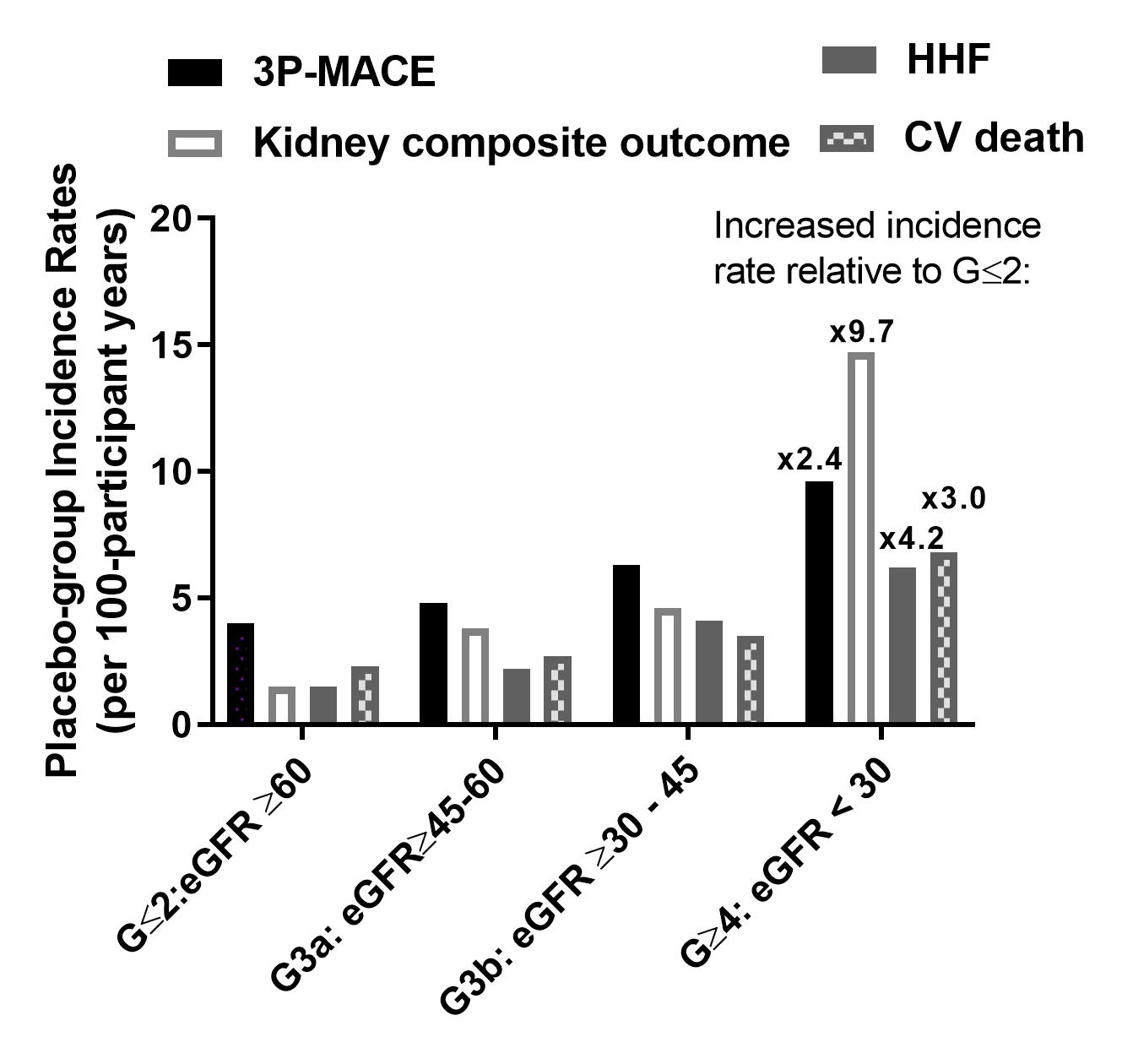 Section F. Figure F1. Effects of linagliptin versus placebo on cardiovascular, heart failure, mortality and kidney outcomes by renal function categories eGFR < vs ≥ 60 ml/min/1.73m2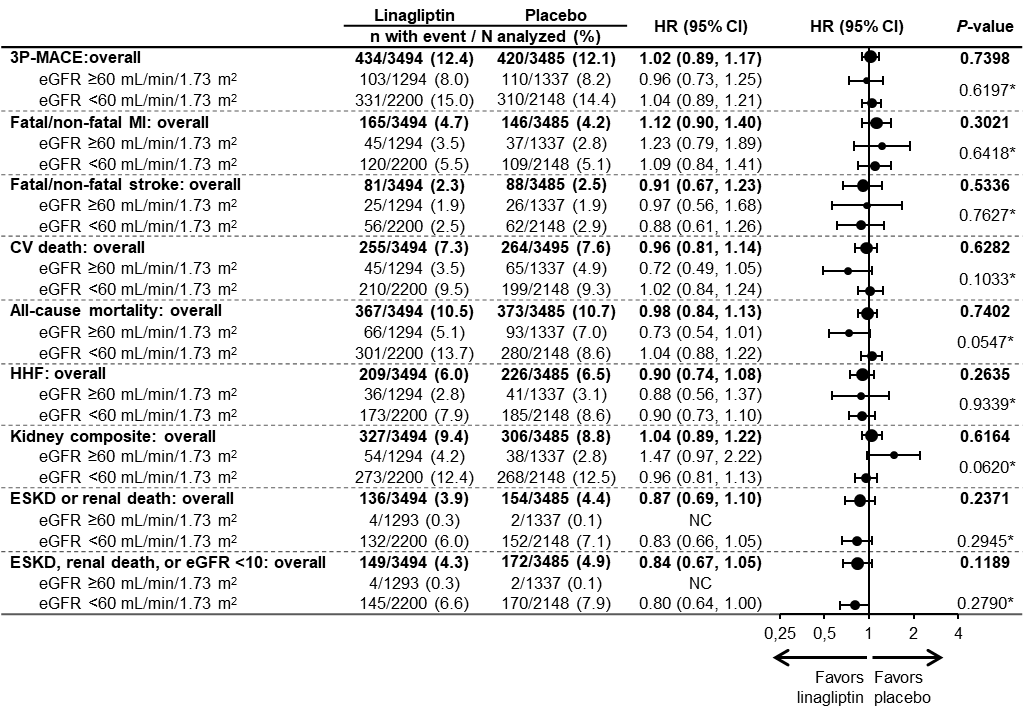 *:denotes p-value of subgroup-by-treatment interaction test. NC – not calculated (too few events).Figure F2. Sensitivity analysis of time to first occurrence of renal death, sustained ESKD or sustained decrease of ≥40% in eGFR from baseline. Cox regression model.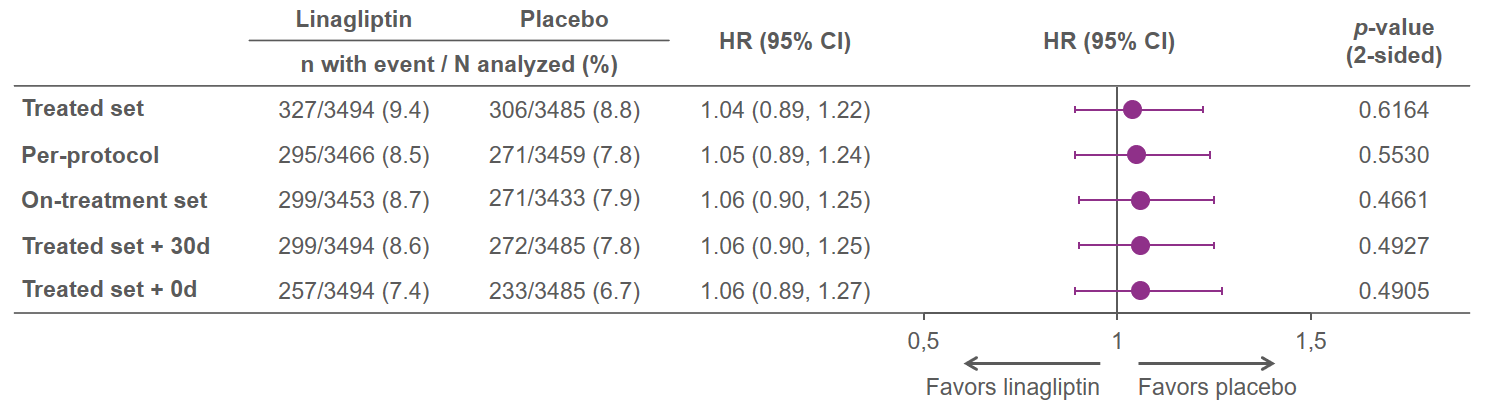 Figure F3. Robustness analysis of time to first occurrence of composite kidney endpoints with other cut-offs for sustained decrease in eGFR or doubling of se-creatinine. Cox regression model.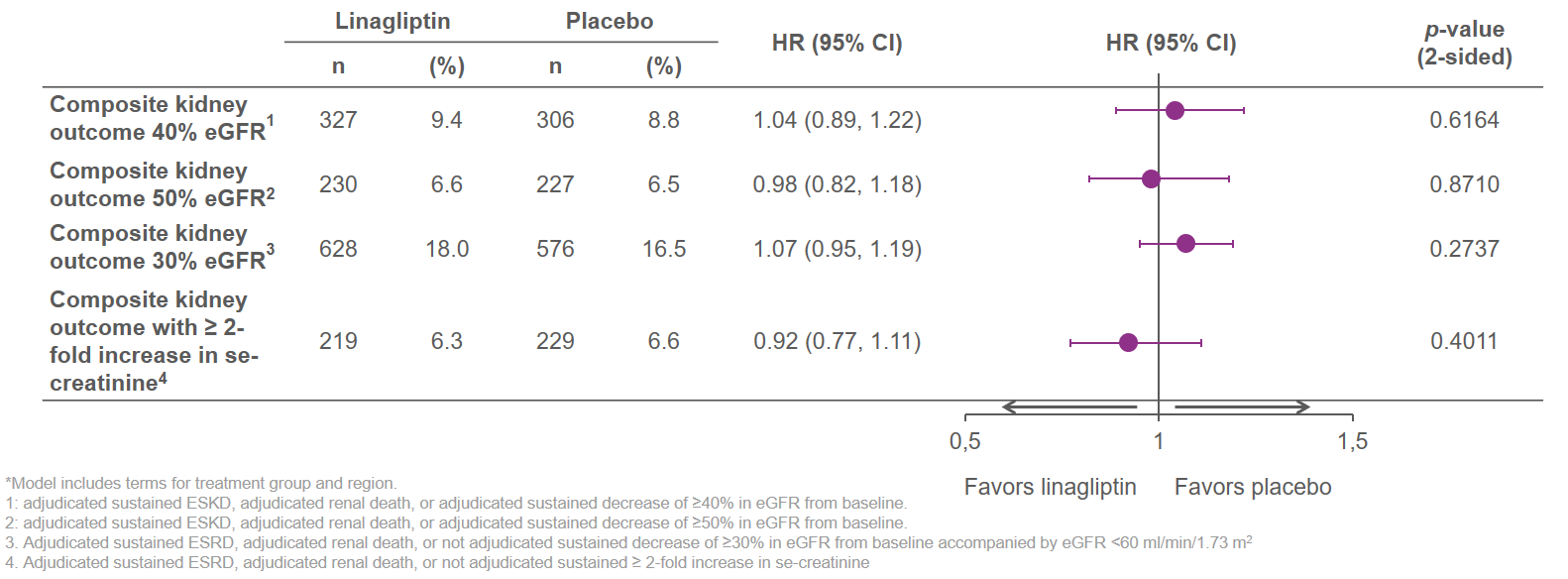 Figure F4. Time to first occurrence of sustained ESKD or renal death for linagliptin versus placebo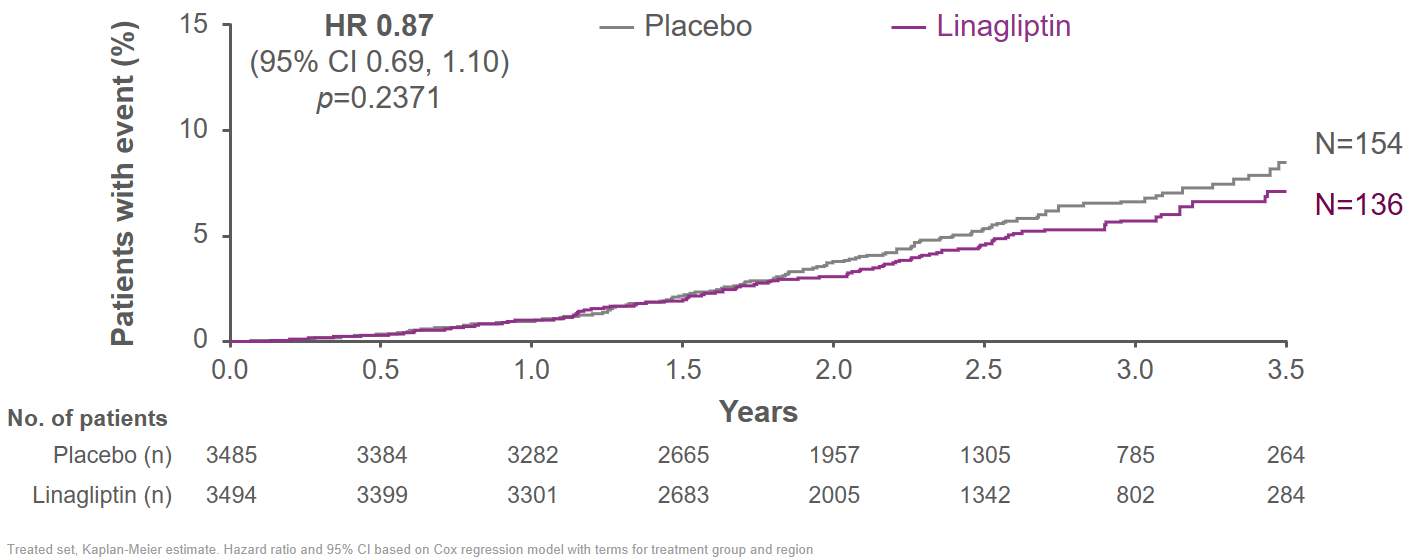 Figure F5. Time to first sustained eGFR (MDRD) <10 ml/min/m2, sustained ESRD, renal death for linagliptin versus placebo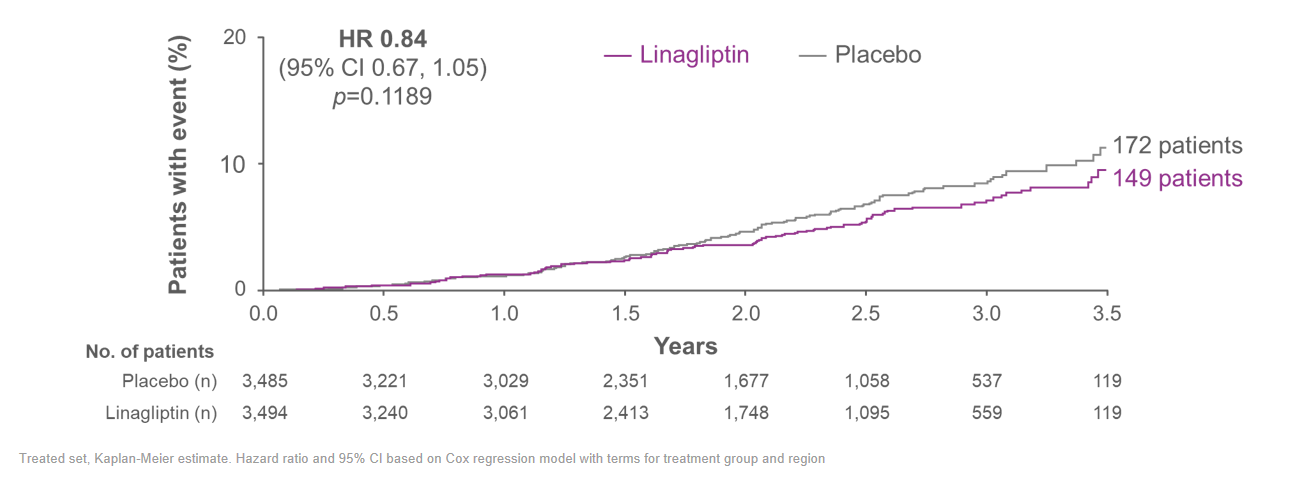 Section G Albuminuria changes and changes in eGFR slopesFig G1 Geometric mean over time and ratio of relative change in albuminuria for linagliptin versus placebo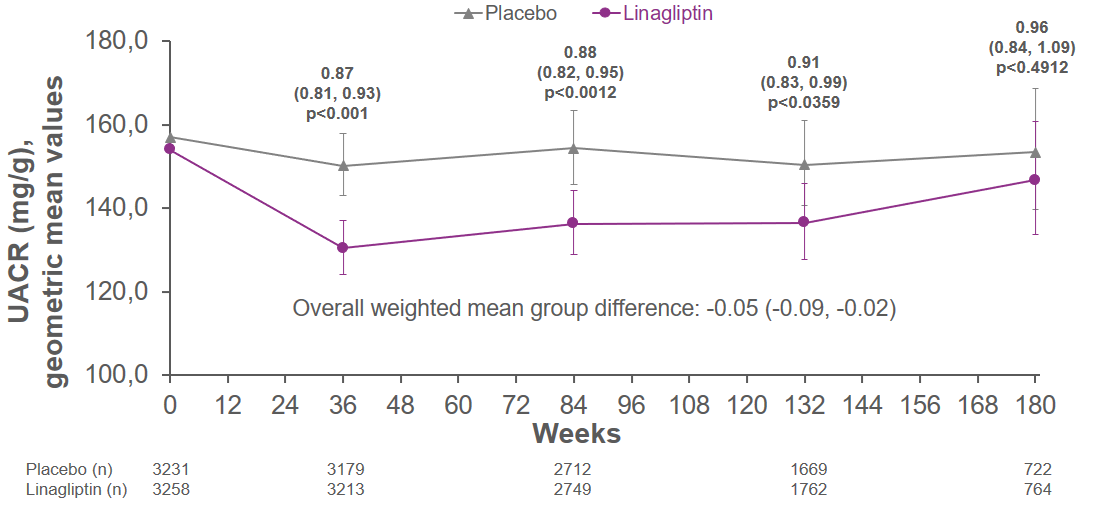 UACR – urine albumin-creatinine ratio Based on MMRM model adjusting for treatment, region, baseline UACR value, week, treatment-by-week interaction and baseline UACR value-by-week interaction.UACR is log10 transformed prior to analysis within the MMRM model and results were back-transformed to the original scale. OC all. Baseline values are descriptiveFig G2 Geometric mean relative changes in albuminuria by eGFR category from baseline for linagliptin verus placebo 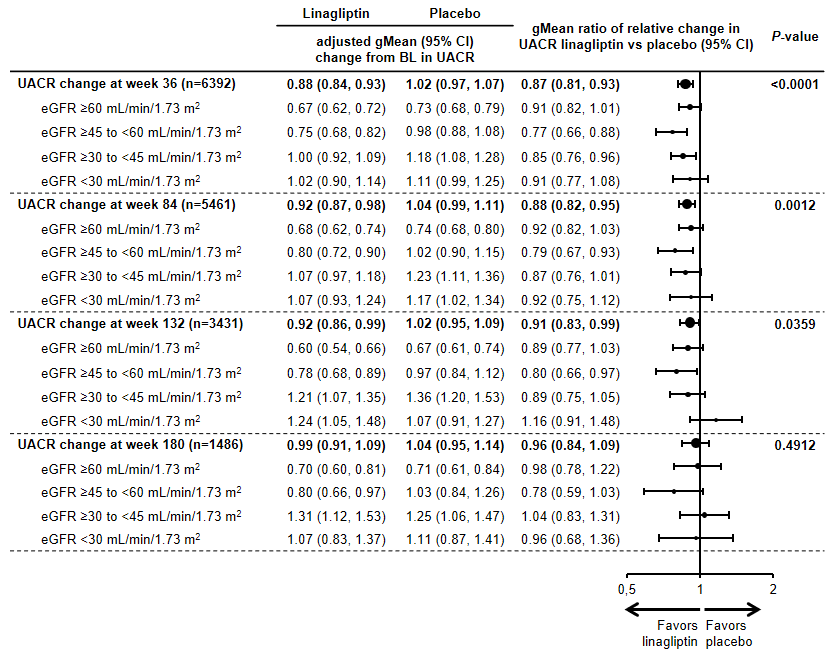 Table G1. Time to albuminuria regression for linagliptin versus placeboFigure G3. Time to first occurrence of albuminuria progression for linagliptin versus placebo overall, adjusted for time-dependent change in HbA1c, and in a landmark analysis considering week 12 as start date.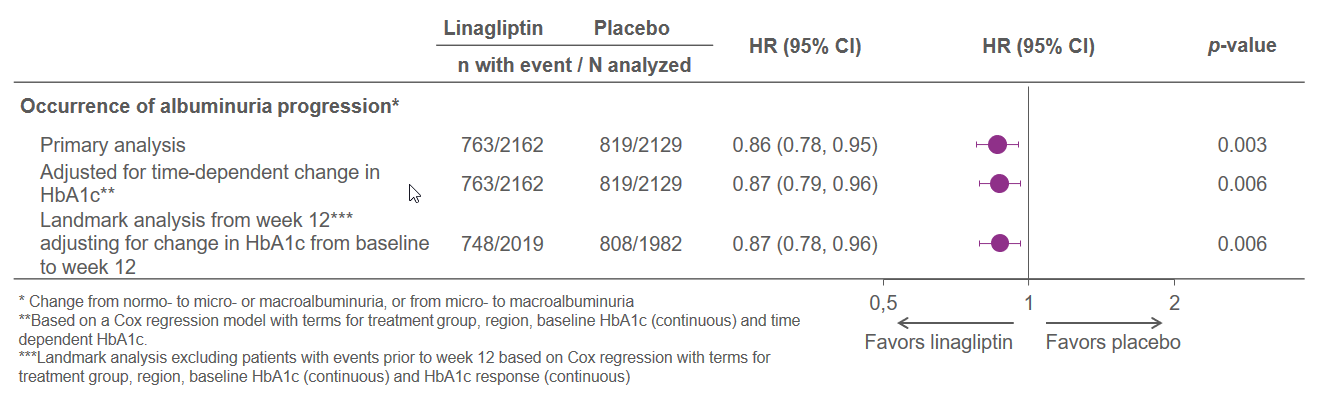 Figure G4 eGFR slopes (MDRD) from BL to week 12 and week 12 to end of treatment overall for linagliptin versus placebo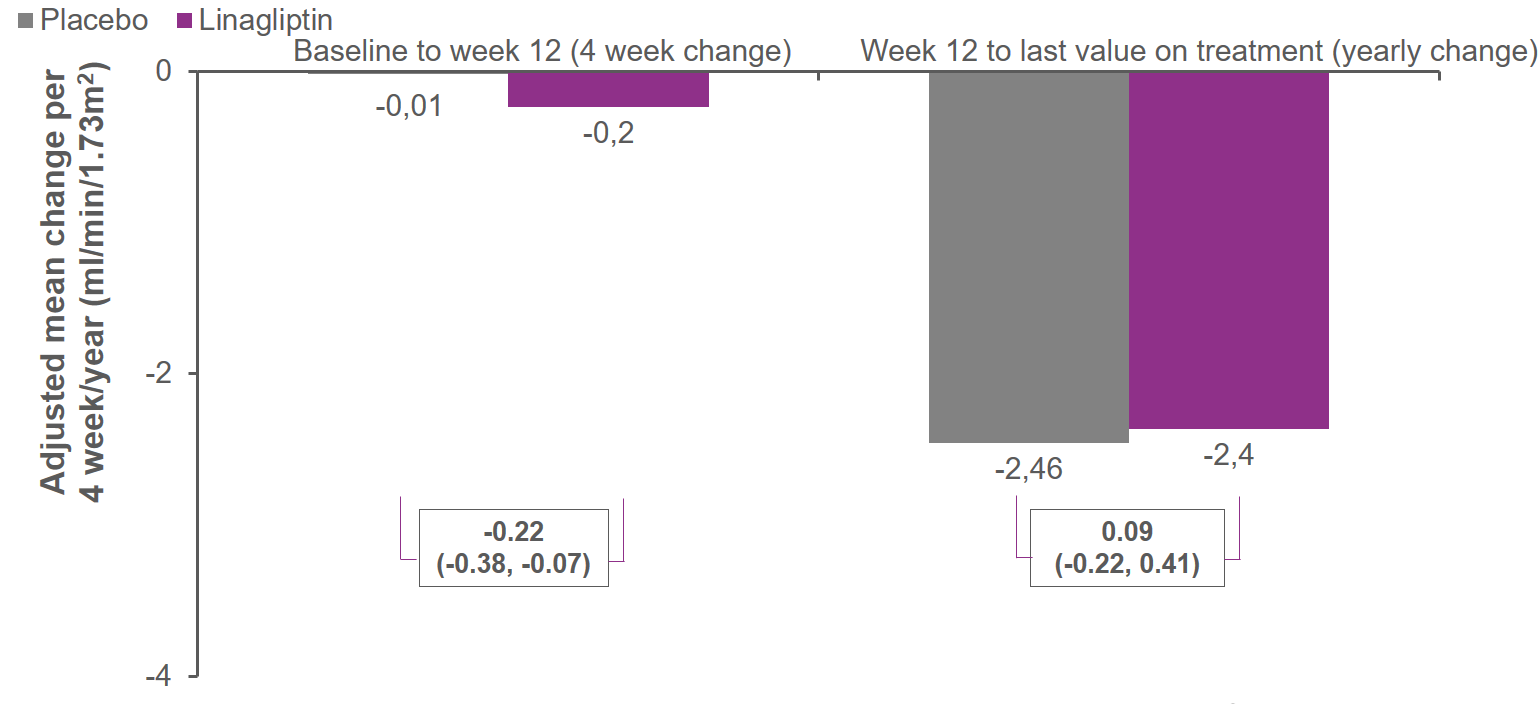 Figure G5 eGFR slopes (MDRD) from BL to week 12 and week 12 to end of treatment by eGFR categories for linagliptin versus placebo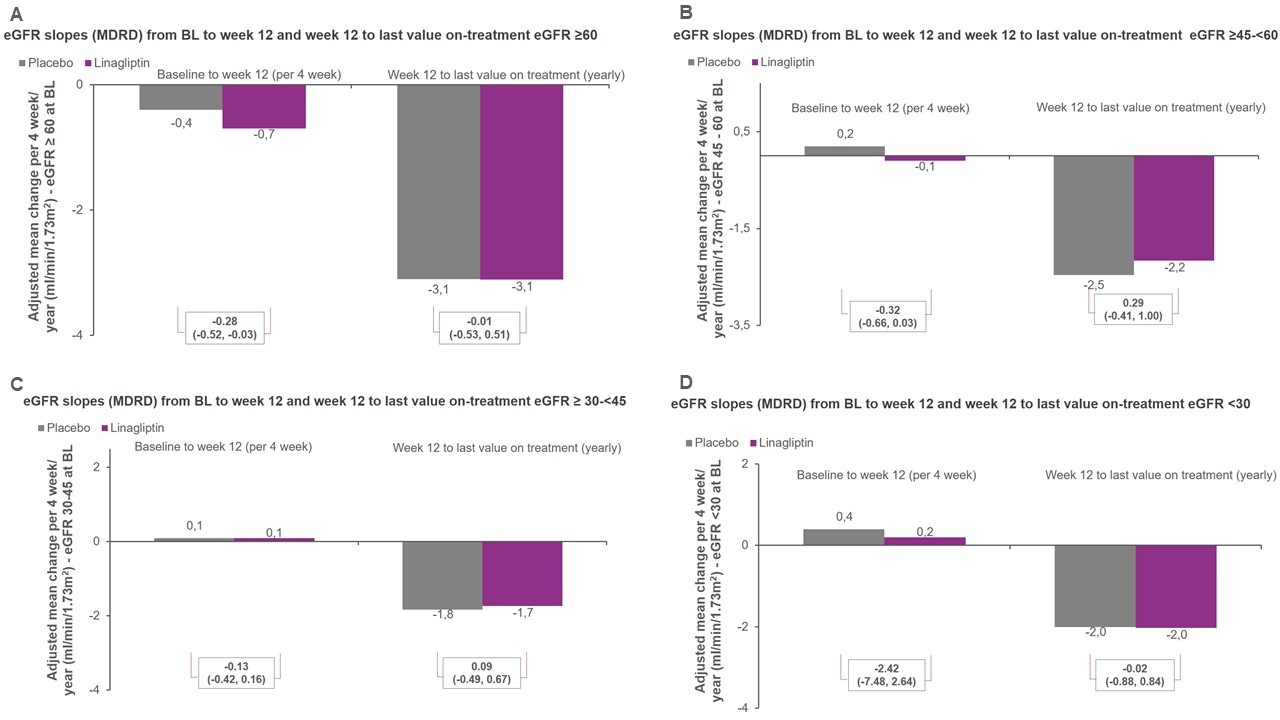 Section H. Effect on HbA1c and new onset glucose lowering therapies by GFR groupTable H1. Weighted average mean difference (95% CI) in HbA1c between linagliptin and placebo treated groups Table H2. New onset glucose lowering therapies post baseline Shown are n (percentages) of patients with glucose-lowering medication initiated after first trial administration and without previous (either ongoing or discontinued) prescription of the same preferred name according to standardized drug groupings. Dose increases are not considered. Hazard ratios (HR) for time to first initiation of the corresponding antidiabetic medication are based on a Cox regression model,Section I. Hypoglycemia and adverse events by eGFR categoriesFigure I1. Incidence rate ratios and rates per 100 patient-years for hypoglycamia overall and by eGFR categories for linagliptin versus placebo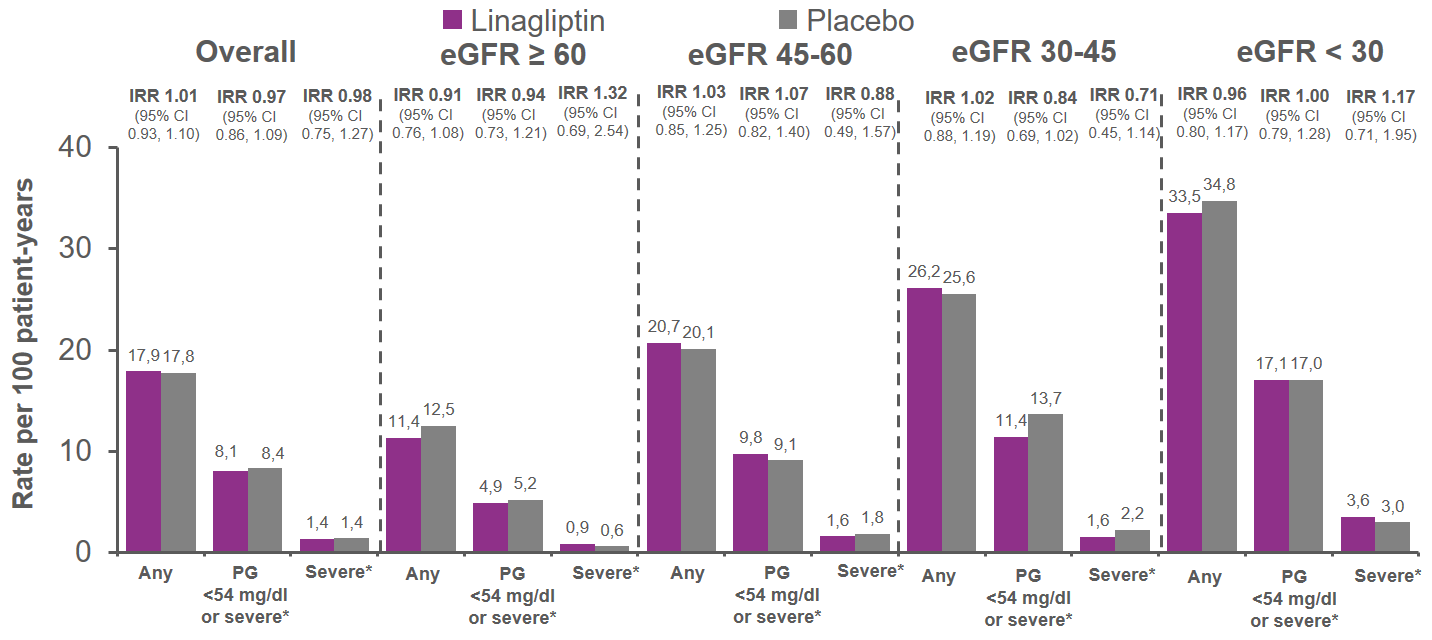 *Requiring the assistance of another person to actively administer carbohydrate, glucagon or other resuscitative actions Treated set. MedDRA version used for reporting: 20.1. AEs occurring between first study drug intake until 7 days after last permanent study drug stop. eGFR, estimated glomerular filtration rate. IRR; incidence rate ratio. PG; plasma glucose.Figure I2. Incidence rate ratios and rates per 100 patient-years for hypoglycamia by eGFR < 60 and ≥ 60 ml/min/1.73m2 for linagliptin versus placebo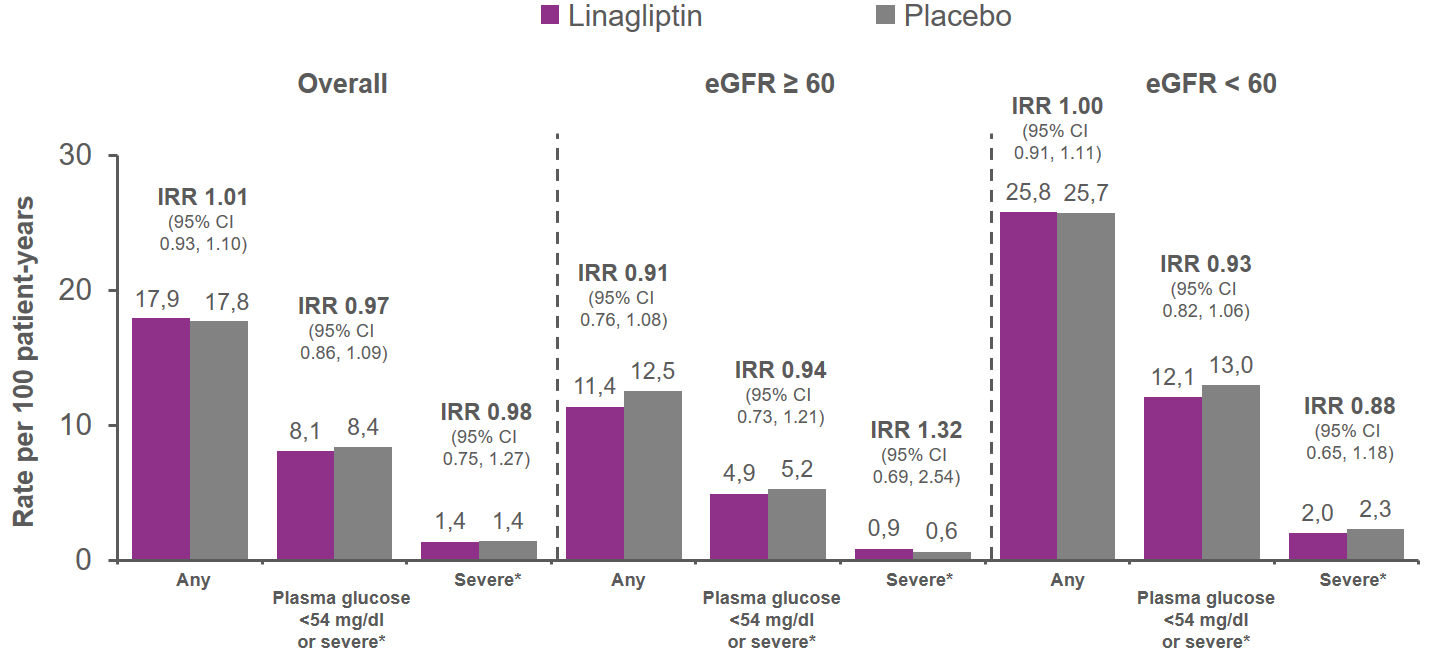 *Requiring the assistance of another person to actively administer carbohydrate, glucagon or other resuscitative actions Treated set. MedDRA version used for reporting: 20.1. AEs occurring between first study drug intake until 7 days after last permanent study drug stop. eGFR, estimated glomerular filtration rate. IRR; incidence rate ratio.Table I1. Occurrence of adverse events as reported by investigators across eGFR-categories. SectionContentPageAAdjudicated kidney outcomes in CARMELINA – definitions and procedures2BPre-and post-hoc defined kidney outcomes4CBaseline characteristics by eGFR categories by <30, 30-45, 45-60 and ≥60 ml/min/1.73m2 and <60 vs ≥60 ml/min/1.73m25DTrial metrics by eGFR categories <30, 30-45, 45-60 and ≥60 ml/min/1.73m27EPlacebo-group incidence rates for CV, HF and renal outcomes by eGFR categories <30, 30-45, 45-60 and ≥60 ml/min/1.73m28FEffects of linagliptin versus placebo on cardiovascular, heart failure and mortality outcomes by renal  function categories eGFR < vs ≥ 60 ml/min/1.73m2 and  sensitivity and robustness analysis of the key kidney outcome9GAlbuminuria changes and changes in eGFR slopes12HEffect on HbA1c and post-baseline introduction of glucoselowering medications by baseline eGFR18IHypoglycemia and adverse events by baseline eGFR20PredefinedPost-hoc definedRenal death, sustained ESKD or sustained decrease of 40% or more in eGFR from baselineXRenal death, sustained ESKD or sustained decrease of 50% or more in eGFR from baselineXRenal death, sustained ESKD or sustained decrease of 30% or more in eGFR from baseline accompanied by eGFR <60 ml/min/m2XRenal death, sustained ESKD, sustained eGFR <10 ml/min/m2 XRenal death, sustained ESKD, sustained increase of serum creatinine ≥ 2-fold from baseline, accompanied by eGFR of < 60 mL/min/1.73m2XRenal death, sustained ESKD XSustained ESKDXAlbuminuria-related outcomesAlbuminuria-related outcomesAlbuminuria-related outcomesProgression of albuminuria (defined as change from normalbuminuria at baseline to micro- or macroalbuminuria or as change from microalbuminuria to macroalbuminuria).XRegression to normalbuminuria defined as UACR < 30 mg/g in patients with micro- or macroalbuminuria at baselineXSustained regression to normalbuminuria defined as UACR < 30 mg/g in patients with micro- or macroalbuminuria at baselineXRegression to normo- or microalbuminuria in patients with macroalbuminuria at baseline XSustained regression to normo- or microalbuminuria in patients with macroalbuminuria at baselineXUACR reduction of ≥ 30 % from baselineXSustained UACR reduction of ≥ 30 % from baselineXUACR reduction of ≥ 50 % from baselineXSustained UACR reduction of ≥ 50 % from baselineXUrine albumin creatinine ratio (UACR) change from baseline over time X
GFR-related outcomesGFR-related outcomesGFR-related outcomesOverall eGFR slope from baseline to last value on-treatment XeGFR slope in subgroups by renal functionXAcute eGFR slope changes (baseline to week 12)XChronic eGFR slope changes (week 12 to last value on treatment)XeGFR < 60eGFR ≥ 60TotalN (%)4348 (62.3)2631 (37.7)6979 (100)Age, years67.7 (8.9)62.8 (8.6)65.9 (9.1)Male2574 (59.2)1816 (69.0)4390 (62.9)RegionRegionRegionRegion   Europe (incl South-Africa)1685 (38.8)1249 (47.5)2934 (42.0)   Latin America1398 (32.2)912 (34.7)2310 (33.1)   North America897 (20.6)283 (10.8)1180 (16.9)   Asia368 (8.5)187 (7.1)555 (8.0)eGFR (MDRD), mL/min/1.73 m238.2 (11.2)81.6 (16.7)54.6 (25.0)   <301063 (24.4)01062 (15.2)   < 1521 (0.5)021 (0.3)UACR, mg/g, median (25th−75th percentile)208(42-1005)126(46 – 412)162(44−728)UACR*UACR*UACR*UACR*   <30 mg/g908 (20.9)484 (18.4)1392 (19.9)   30−300 mg/g1547 (35.6)1347 (51.2)2894 (41.5)   >300 mg/g1891 (43.5)799 (30.4)2690 (38.5)HbA1c, %7.9 (1.0)8.0 (1.0)8.0 (1.0)HbA1c, mmol/mol62.8 (10.8)64.3 (11.2)63.4 (11.0)Diabetes duration, years16.4 (9.7)12.0 (8.4)14.8 (9.5)BMI, kg/,231.5 (5.4)30.9 (5.1)31.3 (5.3)SBP/DBP, mmHg141 (19)/77 (11)139 (16)/79 (10)141 (18)/78 (10)Heart failure1139 (26.2)734 (27.9)1873 (26.8)Insulin2880 (66.2)1171 (44.5)4051 (58.0)Metformin1718 (39.5)2090 (79.4)3808 (54.6)Sulfonylurea1212 (27.9)1030 (39.1)2242 (32.1)Any antihypertensives4219 (97.0)2472 (94.0)6691 (95.9)ACE inhibitors or ARBs3525 (81.1)2133 (81.1)5658 (81.1)Statins3178 (73.1)1840 (69.9)5018 (71.9)UACR: Data missing for 3 (0.0%) participants: 2 (0.1%) linagliptin and 1 (0.0%) placebo. ACE angiotensin-converting enzyme, ARB angiotensin-receptor blocker, ASA acetylsalisylic acid, BMI body-mass index, eGFR estimated glomerular filtration rate, HbA1c glycated hemoglobin A1c, MDRD Modification of Diet in Renal Disease study equation, UACR urinary albumin-to-creatinine ratio.UACR: Data missing for 3 (0.0%) participants: 2 (0.1%) linagliptin and 1 (0.0%) placebo. ACE angiotensin-converting enzyme, ARB angiotensin-receptor blocker, ASA acetylsalisylic acid, BMI body-mass index, eGFR estimated glomerular filtration rate, HbA1c glycated hemoglobin A1c, MDRD Modification of Diet in Renal Disease study equation, UACR urinary albumin-to-creatinine ratio.UACR: Data missing for 3 (0.0%) participants: 2 (0.1%) linagliptin and 1 (0.0%) placebo. ACE angiotensin-converting enzyme, ARB angiotensin-receptor blocker, ASA acetylsalisylic acid, BMI body-mass index, eGFR estimated glomerular filtration rate, HbA1c glycated hemoglobin A1c, MDRD Modification of Diet in Renal Disease study equation, UACR urinary albumin-to-creatinine ratio.UACR: Data missing for 3 (0.0%) participants: 2 (0.1%) linagliptin and 1 (0.0%) placebo. ACE angiotensin-converting enzyme, ARB angiotensin-receptor blocker, ASA acetylsalisylic acid, BMI body-mass index, eGFR estimated glomerular filtration rate, HbA1c glycated hemoglobin A1c, MDRD Modification of Diet in Renal Disease study equation, UACR urinary albumin-to-creatinine ratio.eGFR            < 30 eGFR            < 30 eGFR           30-45eGFR           30-45eGFR          45-60eGFR          45-60eGFR             ≥ 60eGFR             ≥ 60OverallOverallLinaPBOLinaPBOLinaPBOLinaPBOLinaPBOn5165469949446906581294133734943485Observation time, years (median, IQR)2.2 (1.6, 3.0)2.2 (1.5, 2.9)2.3 (1.7, 3.1)2.3 (1.7, 3.1)2.3 (1.6, 3.0)2.3 (1.7, 3.1)2.2 (1.6, 2.7)2.1 (1.6, 2.7)2.2 (1.6, 3.0)2.2 (1.6, 3.0)Treatment exposure, years (median, IQR)1.8 (1.2, 2.5)1.7 (1.2, 2.5)2.0 (1.2, 2.8)2.0 (1.2, 2.7)2.0 (1.3, 2.6)1.9 (1.2, 2.6)1.9 (1.3, 2.5)1.9 (1.2, 2.5)1.9 (1.2, 2.6)1.9 (1.2, 2.5)Vital status available at trial end, n (%)513(99.4)544(99.6)992 (99.8)940 (99.6)690 (100)653 (99.2)1292(99.8)1334(99.8)3487 (99.8)3471 (99.6)Complete follow-up for  3P-MACE, n (%)508(98.4)533 (97.6)986 (99.2)930 (98.5)680 (98.6)644 (97.9)1284 (99.2)1323 (99.0)3458 (99.0)3430 (98.4)Premature trial medication discontinuation, n (%)95 (18.4)116 (21.2)275 (27.7)284 (30.1)159 (23.0)171 (26.0)208 (16.1)273 (20.4)834 (23.9)955 (27.4)LinagliptinLinagliptinPlaceboPlaceboHazard Ratio(95% CI)P-valuen (%)Rate/100 
patient-yearsn (%)Rate/100 
patient-yearsHazard Ratio(95% CI)P-valueFirst regression to normoalbuminuria (UACR < 30 mg/g)631      (22.6)11.52538      (19.3)9.711.20        (1.07, 1.34)0.0021  ≥60 mL/min/1.73m2338 (31.9)17.25326 (30.0)16.461.06             (0.91, 1.23)0.0315(p-for interaction)  ≥45 to <60 mL/min/1.73m2135 (23.3)11.8587 (15.7)7.491.62            (1.23, 2.12)0.0315(p-for interaction)  ≥30 to <45 mL/min/1.73m2118 (16.4)7.9585 (12.5)5.771.39              (1.05, 1.84)0.0315(p-for interaction)  <30 mL/min/1.73m240 (9.2)4.4740 (8.6)4.321.02            (0.66, 1.59)0.0315(p-for interaction)Sustained regression to normoalbuminuria (UACR < 30 mg/g)445       (15.9)8.88391      (14.0)7.971.12         (0.98, 1.28)0.0997  ≥60 mL/min/1.73m2252 (23.8)13.65250 (23.0)13.641.00         (0.84, 1.19)0.0179(p-for interaction)  ≥45 to <60 mL/min/1.73m294 (16.2)8.6957 (10.3)5.471.68         (1.21, 2.33)0.0179(p-for interaction)  ≥30 to <45 mL/min/1.73m278 (10.9)5.8956 (8.2)4.431.30              (0.93, 1.84)0.0179(p-for interaction)  <30 mL/min/1.73m221 (4.8)2.7628 (6.0)3.650.76        (0.43, 1.33)0.0179(p-for interaction)First regression to normo- or microalbuminuria (UACR ≤ 300 mg/g)467       (35.1)19.84433       (31.9)17.531.14        (1.00, 1.30)0.0523  ≥60 mL/min/1.73m2211 (52.0)33.37196 (49.9)32.351.03         (0.85, 1.25)0.4299(p-for interaction)  ≥45 to <60 mL/min/1.73m2106 (40.0)23.71107 (35.3)19.351.25          (0.96, 1.64)0.4299(p-for interaction)  ≥30 to <45 mL/min/1.73m299 (26.5)13.5572 (21.1)10.381.32         (0.97, 1.78)0.4299(p-for interaction)  <30 mL/min/1.73m251 (17.7)9.3858 (18.2)9.391.00          (0.69, 1.46)0.4299(p-for interaction)Sustained regression to normo or microalbuminuria365        (27.4)17.03348       (25.7)15.931.08        (0.93, 1.25)0.3137  ≥60 mL/min/1.73m2172 (42.4)28.12161 (41.0)27.831.01          (0.81, 1.25)0.1599(p-for interaction)  ≥45 to <60 mL/min/1.73m281 (30.6)18.9384 (27.7)16.381.21             (0.89, 1.64)0.1599(p-for interaction)  ≥30 to <45 mL/min/1.73m282 (22.0)12.5756 (16.4)9.401.31           (0.93, 1.84)0.1599(p-for interaction)  <30 mL/min/1.73m230 (10.4)6.6547 (14.7)9.440.72             (0.46, 1.14)0.1599(p-for interaction)Time to first UACR reduction of ≥30 % from BL1594 (57.0)38.711460 (52.5)33.941.14      (1.06, 1.22)0.0003  ≥60 mL/min/1.73m2681 (64.2)46.03638 (58.8)41.541.12            (1.00, 1.24)0.3156(p-for interaction)  ≥45 to <60 mL/min/1.73m2344 (59.4)41.41290 (52.4)32.381.27          (1.09, 1.49)0.3156(p-for interaction)  ≥30 to <45 mL/min/1.73m2365 (50.8)32.68322 (47.2)28.141.16             (1.00, 1.34)0.3156(p-for interaction)  <30 mL/min/1.73m2204 (46.7)29.55210 (45.4)28.961.01             (0.83, 1.23)0.3156(p-for interaction)Sustained UACR reduction of ≥ 30 % from baseline1231 (44.0)29.261161 (41.7)27.921.05      (0.97, 1.14)0.2072  ≥60 mL/min/1.73m2550 (51.8)36.13532 (49.0)34.941.04         (0.92, 1.17)0.2782(p-for interaction)  ≥45 to <60 mL/min/1.73m2260 (44.9)29.04224 (40.5)25.391.17        (0.98, 1.40)0.2782(p-for interaction)  ≥30 to <45 mL/min/1.73m2278 (38.7)24.71244 (35.8)22.361.10            (0.93, 1.31)0.2782(p-for interaction)  <30 mL/min/1.73m2143 (32.7)21.51161 (34.8)24.330.89           (0.71, 1.11)0.2782(p-for interaction)Time to first UACR reduction of ≥ 50 % from BL1279 (45.8)27.431145 (41.1)23.841.15       (1.07, 1.25)0.0004  ≥60 mL/min/1.73m2556 (52.4)33.14533 (49.1)31.381.07            (0.95, 1.20)0.2101(p-for interaction)  ≥45 to <60 mL/min/1.73m2280 (48.4)29.43231 (41.8)23.061.28          (1.08, 1.53)0.2101(p-for interaction)  ≥30 to <45 mL/min/1.73m2292 (40.7)23.10234 (34.3)18.261.27           (1.07, 1.50)0.2101(p-for interaction)  <30 mL/min/1.73m2151 (34.6)19.63147 (31.7)17.901.09           (0.87, 1.37)0.2101(p-for interaction)Sustained UACR reduction of ≥ 50 % from BL949         (34.0)18.25872       (31.3)16.671.10       (1.00, 1.21)0.0394  ≥60 mL/min/1.73m2444 (41.8)23.77430 (39.6)23.011.04          (0.91, 1.18)0.4757 (p-for interaction)  ≥45 to <60 mL/min/1.73m2198 (34.2)18.40170 (30.7)15.551.21              (0.98, 1.48)0.4757 (p-for interaction)  ≥30 to <45 mL/min/1.73m2203 (28.3)14.37167 (24.5)12.001.20                 (0.98, 1.47)0.4757 (p-for interaction)  <30 mL/min/1.73m2104 (23.8)12.33105 (22.7)11.981.03            (0.78, 1.35)0.4757 (p-for interaction)Patients already meeting the respective condition/endpoint at baseline are excluded from the respective endpoint analysis. HR based on Cox regression analyses in patients treated with ≥1 dose of study drug.                                                                                                                                 Patients already meeting the respective condition/endpoint at baseline are excluded from the respective endpoint analysis. HR based on Cox regression analyses in patients treated with ≥1 dose of study drug.                                                                                                                                 Patients already meeting the respective condition/endpoint at baseline are excluded from the respective endpoint analysis. HR based on Cox regression analyses in patients treated with ≥1 dose of study drug.                                                                                                                                 Patients already meeting the respective condition/endpoint at baseline are excluded from the respective endpoint analysis. HR based on Cox regression analyses in patients treated with ≥1 dose of study drug.                                                                                                                                 Patients already meeting the respective condition/endpoint at baseline are excluded from the respective endpoint analysis. HR based on Cox regression analyses in patients treated with ≥1 dose of study drug.                                                                                                                                 Patients already meeting the respective condition/endpoint at baseline are excluded from the respective endpoint analysis. HR based on Cox regression analyses in patients treated with ≥1 dose of study drug.                                                                                                                                 Patients already meeting the respective condition/endpoint at baseline are excluded from the respective endpoint analysis. HR based on Cox regression analyses in patients treated with ≥1 dose of study drug.                                                                                                                                 G≥4eGFR <30G3beGFR 30-<45G3aeGFR 45-<60G≤2eGFR ≥60TotalN10621938134826316979Difference in HbA1c, %-0.37%(-0.54, -0.20)-0.35%(-0.47, -0.22)-0.44%(-0.59, -0.30)-0.33%(-0.43, -0.22)-0.36%(-0.42, -0.29)Difference in HbA1c, mmol/mol−4.01(−5.86, −2.16)−3.78(−5.12, −2.44)−4.83(−6.43, −3.23)−3.56        (−4.70, −2.42)−3.93(−4.64, −3.22)Patients with new therapy/
patients analyzedPatients with new therapy/
patients analyzedHazard ratio(95% CI)p-valueLinagliptinPlaceboHazard ratio(95% CI)p-valueAny glucose-lowering therapyAny glucose-lowering therapyAny glucose-lowering therapyAny glucose-lowering therapyAny glucose-lowering therapyAny glucose-lowering therapyAll783/3494   (22.4%)970/3485  (27.8%)0.76(0.69, 0.84)<0.001  ≥60 mL/min/1.73m2251/1294 (19.4%)326/1337 (24.4%)0.75(0.64, 0.89)0.7378(p-for interaction)  ≥45 to <60   mL/min/1.73m2171/690 (24.8%)196/658 (29.8%)0.79(0.65, 0.98)0.7378(p-for interaction)  ≥30 to <45 mL/min/1.73m2251/994 (25.3%)290/944 (30.7%)0.79(0.67, 0.93)0.7378(p-for interaction)  <30 mL/min/1.73m2110/516 (21.3%)158/546  (28.9%)0.68(0.53, 0.86)0.7378(p-for interaction)Insulin therapyInsulin therapyInsulin therapyInsulin therapyInsulin therapyInsulin therapyAll509/3494 (14.6%)628/3485 (18.0%)0.78(0.70, 0.88)<0.001  ≥60 mL/min/1.73m2123/1294 (9.5%)190/1337 (14.2%)0.64(0.51, 0.80)0.1308(p-for interaction)  ≥45 to <60   mL/min/1.73m2117/690 (17.0%)117/658 (17.8%)0.95 (0.73, 1.23)0.1308(p-for interaction)  ≥30 to <45 mL/min/1.73m2173/994 (17.4%)195/944 (20.7%)0.83(0.67, 1.02)0.1308(p-for interaction)  <30 mL/min/1.73m296/516 (18.6%)126/546 (23.1%)0.77(0.59, 1.00)0.1308(p-for interaction)Glucose-lowering medications excluding insulinGlucose-lowering medications excluding insulinGlucose-lowering medications excluding insulinGlucose-lowering medications excluding insulinGlucose-lowering medications excluding insulinGlucose-lowering medications excluding insulinAll375/3494 (10.7%)482/3485   (13.8%)0.75(0.66, 0.86)<0.001  ≥60 mL/min/1.73m2154/1294 (11.9%)181/1337 (13.5%)0.85(0.69, 1.06)0.0681(p-for interaction)  ≥45 to <60   mL/min/1.73m286/690 (12.5%)103/658 (15.7%)0.78(0.59, 1.04)0.0681(p-for interaction)  ≥30 to <45 mL/min/1.73m2110/994 (11.1%)139/944 (14.7%)0.74(0.57, 0.95)0.0681(p-for interaction)  <30 mL/min/1.73m225/516 (4.8%)59/546 (10.8%)0.42(0.27, 0.68)0.0681(p-for interaction)eGFR < 30eGFR < 30GFR 30-45GFR 30-45eGFR 45-60eGFR 45-60eGFR ≥ 60eGFR ≥ 60OverallOverallN (%) overall1062 (100)1062 (100)1938 (100)1938 (100)1348 (100)1348 (100)2631 (100)2631 (100)6979 (100)6979 (100) N/treatment groupLINA(n=516)PBO(n=546)LINA(n=994)PBO(n=944)LINA(n=690)PBO(n=658)LINA(n=1294)PBO(n=1337)LINA(n=3494)PBO(n=3485)One or more adverse event (AE)440 (85.3)472 (86.4)832 (83.7)817 (86.5)558 (80.9)524 (79.6)867 (67.0)910 (68.1)2697 (77.2)2723 (78.1)One or more serious AEs 271 (52.5)305 (55.9)407 (40.9)431 (45.7)261 (37.8)241 (36.6)354 (27.4)366 (27.4)1293 (37.0)1343 (38.5)AE leading to discontinuation95 (18.4)116 (21.2)130 (13.1)117 (12.4)64 (9.3)59  (9.0)70  (5.4)110 (8.2)359 (10.3)402 (11.5)Decreased appetite†3 (0.6)3 (0.5)6 (0.6)5 (0.5)9 (1.3)4 (0.6)7 (0.5)3 (0.2)25 (0.7)15 (0.4)Dehydration†4 (0.8)3 (0.5)12 (1.2)2 (0.2)8 (1.2)3 (0.5)3 (0.2)5 (0.4)27 (0.8)13 (0.4)Acute Kidney injury†31   (6.0)35 (6.4)31 (3.1)37  (3.9)20 (2.9)14  (2.1)14  (1.1)16  (1.2)96  (2.7)102 (2.9)Renal impairment†35  (6.8)44 (8.1)27 (2.7)29  (3.1)15 (2.2)12  (1.8)9    (0.7)8    (0.6)86 (2.5)93  (2.7)Chronic kidney disease†43  (8.3)26  (4.8)31  (3.1)32  (3.4)11  (1.6)9    (1.4)6   (0.5)4     (0.3)91  (2.6)71  (2.0)Kidney failure†33   (6.4)24  (4.4)22 (2.2)21  (2.2)10 (1.4)6    (0.9)4     (0.3)11  (0.8)69  (2.0)62  (1.8)End stage renal disease†30   (5.8)35 (6.4)6  (0.6)8    (0.8)0      (0)2    (0.3)2     (0.2)0        (0)38 (1.1)45  (1.3)Proteinuria†6    (1.2)5  (0.9)1  (0.1)8    (0.8)3  (0.4)3    (0.5)7    (0.5)14   (1.0)17 (0.5)30  (0.9)Adverse events are classified based on MedDRA version 20.1 and include AEs from patients treated with ≥1 dose of study drug until ≤7 days after the last intake of study medication.†Based on individual MedDRA PT. Adverse events are classified based on MedDRA version 20.1 and include AEs from patients treated with ≥1 dose of study drug until ≤7 days after the last intake of study medication.†Based on individual MedDRA PT. Adverse events are classified based on MedDRA version 20.1 and include AEs from patients treated with ≥1 dose of study drug until ≤7 days after the last intake of study medication.†Based on individual MedDRA PT. Adverse events are classified based on MedDRA version 20.1 and include AEs from patients treated with ≥1 dose of study drug until ≤7 days after the last intake of study medication.†Based on individual MedDRA PT. Adverse events are classified based on MedDRA version 20.1 and include AEs from patients treated with ≥1 dose of study drug until ≤7 days after the last intake of study medication.†Based on individual MedDRA PT. Adverse events are classified based on MedDRA version 20.1 and include AEs from patients treated with ≥1 dose of study drug until ≤7 days after the last intake of study medication.†Based on individual MedDRA PT. Adverse events are classified based on MedDRA version 20.1 and include AEs from patients treated with ≥1 dose of study drug until ≤7 days after the last intake of study medication.†Based on individual MedDRA PT. Adverse events are classified based on MedDRA version 20.1 and include AEs from patients treated with ≥1 dose of study drug until ≤7 days after the last intake of study medication.†Based on individual MedDRA PT. Adverse events are classified based on MedDRA version 20.1 and include AEs from patients treated with ≥1 dose of study drug until ≤7 days after the last intake of study medication.†Based on individual MedDRA PT. Adverse events are classified based on MedDRA version 20.1 and include AEs from patients treated with ≥1 dose of study drug until ≤7 days after the last intake of study medication.†Based on individual MedDRA PT. Adverse events are classified based on MedDRA version 20.1 and include AEs from patients treated with ≥1 dose of study drug until ≤7 days after the last intake of study medication.†Based on individual MedDRA PT. 